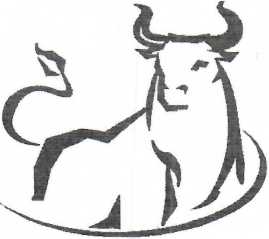 УСЛОВИЯ
заключения договора товарного кредита для обеспечения поголовьем
сельскохозяйственных животных юридических лиц, индивидуальных
предпринимателей, крестьянских (фермерских) хозяйств, граждан,
ведущих личное подсобное хозяйство, осуществляющих
сельскохозяйственную деятельность на территории
Самарской области (новая редакция)Настоящие Условия определяют порядок взаимодействия акционерного общества «Велес» (далее - АО «Велес») и получателей сельскохозяйственных животных - юридических лиц, индивидуальных предпринимателей, крестьянских (фермерских) хозяйств, граждан, ведущих личное подсобное хозяйство, осуществляющих сельскохозяйственную деятельность на территории Самарской области (далее - Получатели), в целях создания условий для развития животноводства путем закупки и передачи Получателям поголовья племенных и товарных сельскохозяйственных животных (далее - сельскохозяйственные животные).Передача сельскохозяйственных животных от АО «Велес» Получателям осуществляется на основании договора товарного кредита.Передаваемые сельскохозяйственные животные идентифицируются любым доступным способом силами и (или) за счет средств АО «Велес».Получатель обязан вернуть идентифицированное поголовье сельскохозяйственных животных. При этом возвращаемое Получателем поголовье сельскохозяйственных животных идентифицируется за счёт средств Получателя.После передачи сельскохозяйственных животных по договору товарного кредита данные животные являются собственностью Получателя.Передача сельскохозяйственных животных от АО «Велес» Получателям производится по акту приёма-передачи. В акте приёма - передачи указываются: количество, идентификационный номер, порода, половозрастная группа, возраст, вес, цена сельскохозяйственных животных на момент их передачи Получателю от АО «Велес». Форма акта приема- передачи утверждается учётной политикой АО «Велес» и является первичным документом, подтверждающим факт передачи, а также качественные характеристики сельскохозяйственных животных по договорам товарного кредита.Приобретение сельскохозяйственных животных для последующей их передачи Получателям может осуществляться АО «Велес» за счёт собственных и заемных средств.Договоры товарного кредита заключаются АО «Велес» с Получателями, прошедшими отбор в соответствии с утвержденным АО «Велес» Порядком отбора получателей поголовья сельскохозяйственных животных для заключения договоров товарного кредита (далее - Порядок отбора получателей).Договоры товарного кредита заключаются АО «Велес» с Получателями на следующий срок:Договоры товарного кредита на передачу Получателям поголовья племенного крупного рогатого скота (тёлки, нетели, коровы), товарного крупного рогатого скота (нетели, коровы, тёлки) заключаются с Получателями на срок, не превышающий 8 (восемь) лет.Договоры товарного кредита на передачу Получателям поголовья мелкого рогатого скота заключаются с Получателями на срок, не превышающий 5 (пяти) лет.Возврат сельскохозяйственных животных по договорам товарного кредита осуществляется по согласованному сторонами графикувозврата сельскохозяйственных животных путём его передачи в адрес АО «Велес» по акту приема-передачи. При этом возвращаемое поголовье сельскохозяйственных животных должно соответствовать количеству, а так же качественным характеристикам (порода, половозрастная группа, возраст, вес), указанным в акте приёма-передачи сельскохозяйственных животных согласно договору товарного кредита.Получатели осуществляют возврат сельскохозяйственных животных после проведения карантина и получения документов об эпизоотическом благополучии животных в соответствии с требованием ветеринарного законодательства.По согласованию с АО «Велес» допускается возврат предмета договора товарного кредита:поголовьем сельскохозяйственных животных, отличных от переданного Получателям скота по количеству, виду, породе, половозрастным группам, возрасту. При этом стоимость возвращаемого скота должна быть не менее стоимости скота, первоначально переданного Получателю по договору товарного кредита;иными, не запрещенными действующим законодательством РФ, способами.По согласованию сторон возврат предмета договора товарного кредита сельскохозяйственных животных может быть произведен в любое время досрочно полностью или частично.Затраты АО «Велес», связанные с подготовкой к передаче сельскохозяйственных животных Получателям (сверх закупочной цены скота или стоимости возвращаемых сельскохозяйственных животных), включаются в фактическую себестоимость предмета договора товарного кредита.Величина годовой процентной ставки вознаграждения (процентов) по договору товарного кредита на период действия договора устанавливается в следующих размерах:в размере 8 % от стоимости невозвращенного товара, переданного Получателям по договорам товарного кредита товарного крупного рогатого скота;в размере 9 % от стоимости невозвращенного товара, переданного Получателям по договорам товарного кредита племенного крупного рогатого скота;в размере 4 % от стоимости невозвращенного товара, переданного Получателям по договорам товарного кредита мелкого рогатого скота.Оплата вознаграждения (процентов) по договору товарного кредита сельскохозяйственных животных осуществляется путём ежеквартального перечисления денежных средств (за три календарных месяца) на расчётный счёт АО «Велес» не позднее 15-го числа месяца, следующего за последним месяцем календарного квартала. Если 15-е число совпадает с выходным или праздничным днём, срок оплаты переносится на первый рабочий день, следующий за 15-м числом.В случае нарушений условий договора товарного кредита Получателем, АО «Велес» имеет право взыскивать с Получателя неустойку (пени, штрафы) в установленном договором товарного кредита размере и порядке. Начисление неустойки (пени, штрафов) начинается с момента письменного уведомления Получателя об их взыскании.Факт неуплаты вознаграждения (процентов) по договору товарного кредита Получателем за период более 6 (шести) месяцев является для АО «Велес» основанием для требования о досрочном возврате товара, полученного по договору товарного кредита.В отдельных случаях после согласования с АО «Велес» Получатель возвращает задолженность по оплате процентной ставки вознаграждения (процентов) по договору товарного кредита за период более 6 (шести) месяцев в виде имеющегося у Получателя имущества в порядке, не противоречащем требованиям действующего законодательства Российской Федерации.В целях осуществления научно-информационного, технического и методологического сопровождения заключенных договоров товарного кредита АО «Велес» и Получатели вправе оформлять договоры о методологическом и информационном сотрудничестве, а также о взаимодействии по организации селекционно-племенной работы, искусственного осеменения, поставки семени и другим сопутствующим направлениям.В целях снижения финансовых рисков АО «Велес», связанных с возможной гибелью, болезнями, хищением, а также ненадлежащим содержанием Получателями сельскохозяйственных животных и другими непредвиденными обстоятельствами, Получатель обязан оформить договор залога имущества на сумму, не ниже стоимости сельскохозяйственных животных, переданных по договорам товарного кредита, на срок не менее срока действия договора товарного кредита.Залогодателем может быть как сам Получатель, так и третье лицо.В качестве предмета залога Получатели, обязаны предоставить: недвижимое имущество: земельные участки, нежилые здания, помещения, сооружения, и иное недвижимое имущество, за исключением имущества на которое в соответствии с действующим законодательством не допускается обращение взыскания (далее - недвижимое имущество);движимое имущество:	сельскохозяйственные животные,сельскохозяйственная техника, транспортные средства, иное движимое имущество, за исключением имущества на которое в соответствии с действующим законодательством не допускается обращение взыскания (далее - движимое имущество);имущественные права, за исключением имущественных прав на которые в соответствии с действующим законодательством не допускается обращение взыскания (далее - имущественные права).Предмет залога при заключении договора залога с Получателем,распределяется в следующем порядке:а)	при заключении договоров товарного кредита на сумму до 2 000 000,00 рублей предметом залога выступает недвижимое имущество, движимое имущество, имущественные права.б)	При заключении договоров товарного кредита на сумму от 2 000 001,00 до 5 000 000, 00 рублей предметом залога в процентном соотношении выступает следующее имущество:движимое имущество (за исключением сельскохозяйственных животных), недвижимое имущество, имущественные права должны составлять не менее 60% от стоимости сельскохозяйственных животных, переданных по договорам товарного кредита Получателю;сельскохозяйственные животные, выступающие в качестве предмета залога должны составлять не более 40% от стоимости сельскохозяйственных животных, переданных по договорам товарного кредита Получателю.в)	при заключении договоров товарного кредита на сумму 5 000 000,00 рублей и более предметом залога в процентном соотношении выступает следующее имущество:недвижимое имущество, имущественные права должны составлять не менее 60% от стоимости сельскохозяйственных животных, переданных по договорам товарного кредита Получателю;движимое имущество (в том числе сельскохозяйственные животные) должно составлять не более 40% от стоимости сельскохозяйственных животных, переданных по договорам товарного кредита Получателю.г)	при заключении новых договоров товарного кредита с Получателями, надлежащим образом исполняющими свои обязательства по ранее заключенным договорам товарного кредита, распределение предмета залога может быть изменено по согласованию с АО «Велес».При этом Получателями, надлежащим образом исполняющими свои обязательства по ранее заключенным договорам товарного кредита, считаются Получатели, у которых:имее(ю)тся действующий (-ие) договоры товарного кредита, заключенные с государственным унитарным предприятием Самарской области «Самарский центр развития животноводства «Велес» (далее - ГУП СО «Велес») или с АО «Велес», либо имее(ю)тся такой (-ие) договор (-ы) товарного кредита, обязательства по которому (~ым) были исполнены в течение 1 (одного) года до даты подачи заявки в соответствии с Порядком отбора получателей.отсутствует просроченная задолженность по таким договорам товарного кредита как по возврату товара согласно графику возврата кредита, так и по оплате вознаграждения (процентов);исполнены обязательства по предоставлению обеспечительных мер (поручительств, залога) по таким договорам товарного кредита.Для целей распределения залога суммируются все действующие договоры товарного кредита, заключенные с Получателем в соответствии с настоящими Условиями и Условиями заключения договора товарного кредита для обеспечения поголовьем сельскохозяйственных животных юридических лиц, индивидуальных предпринимателей, крестьянских (фермерских) хозяйств, граждан, ведущих личное подсобное хозяйство, осуществляющих сельскохозяйственную деятельность на территории Самарской области, утвержденными 17.03.2020 и 25.12.2020 генеральным директором ГУП СО «Велес» (далее - Условия от 17.03.2020, Условия от 25.12.2020). В случае, если при заключении договора товарного кредита общая сумма договоров товарного кредита, заключенных с Получателем в соответствии с настоящими Условиями, Условиями от 17.03.2020, Условиями от 25.12.2020 превысит сумму, указанную в каждом распределении, Получатель обязан предоставить в качестве обеспечения исполнения обязательств залог в порядке и процентном соотношении согласно соответствующему распределению.В зависимости от суммы договоров товарного кредита залог, соответствующий каждому распределению, должен обеспечивать исполнение обязательств по всем договорам товарного кредита, заключенным с Получателем в соответствии с настоящими Условиями, Условиями от 17.03.2020 и Условиями от 25.12.2020.Также, в качестве обеспечения исполнения обязательств по договорам товарного кредита. Получателю необходимо обеспечить предоставление личного поручительства и (или) поручительства третьих лиц.В случае отсутствия обозначенного поручительства, Получатель обязан предоставить в качестве обеспечения исполнения обязательств по договорам товарного кредита - банковскую гарантию, при этом банковская гарантия может быть представлена как Получателем, так и иными третьими лицами.Срок возврата сельскохозяйственных животных по ранее согласованному графику возврата сельскохозяйственных животных, являющемуся неотъемлемой частью договора товарного кредита, может быть изменен по согласованию сторон договора товарного кредита при исполнении следующих условий:отсутствие у Получателя просроченной задолженности по договорам товарного кредита как по возврату товара согласно графику возврата кредита, так и по оплате вознаграждения (процентов);отсутствие исполнительных производств, возбужденных в отношении Получателя, сумма задолженности по которым превышает триста тысяч рублей.В течение срока действия договоров залога, заключенных в обеспечение исполнения обязательств по договорам товарного кредита, АО «Велес» имеет право осуществлять контроль за физическим состоянием залогового имущества, переданного в залог. Результаты контрольных мероприятий оформляются соответствующими актами.В случае нарушения Получателем условий договора товарного кредита АО «Велес» вправе обратить взыскание на заложенное имущество Получателя в соответствии с действующим законодательством Российской Федерации.Продукция (молоко, мясо, приплод и др.), полученная от сельскохозяйственных животных, переданных АО «Велес» Получателю по договору товарного кредита, является собственностью Получателя.Ежегодно в срок до 10 декабря каждого года, начиная со второго календарного года действия договора товарного кредита и в течение всего срока действия договора товарного кредита, Получатель предоставляет в АО «Велес» следующую информацию:об обеспеченности кормовой базой, необходимой для содержания переданного поголовья сельскохозяйственных животных в последующем календарном году в письменном виде за подписью Получателя с указанием наличия и потребности по видам кормов;об обеспеченности в последующем календарном году земельными ресурсами в виде выписки из Единого государственного реестра недвижимости. В случае заключения Получателем договоров аренды земельных участков сроком менее 1 (одного) года Получатель предоставляет в АО «Велес» заверенные Получателем копии таких договоров аренды земельных участков.Ежегодно в срок до 01 мая каждого года, начиная со второго календарного года действия договора товарного кредита и в течение всего срока действия договора товарного кредита, Получатель предоставляет в АО «Велес» следующие документы:заверенную Получателем копию формы отчетности о финансово- экономическом состоянии товаропроизводителей агропромышленного комплекса, предоставляемую Получателем в министерство сельского хозяйства и продовольствия Самарской области или в орган местного самоуправления за предшествующий календарный год;заверенную Получателем, являющимся юридическим лицом, копию бухгалтерской отчетности за предшествующий календарный год;информацию, подписанную Получателем, являющимся индивидуальным предпринимателем, главой крестьянского (фермерского)хозяйства, гражданином, ведущим личное подсобное хозяйство, по формам согласно приложениям к Порядку отбора получателей.АО «Велес» вправе расторгнуть договор товарного кредита в одностороннем внесудебном порядке в следующих случаях:систематические нарушения Получателем условий содержания, кормления либо ветеринарного обеспечения сельскохозяйственных животных, переданных Получателю в соответствии с договором товарного кредита, отсутствие кормовой базы, необходимой для содержания переданного поголовья сельскохозяйственных животных, подтверждённые актами инвентаризации залогового имущества;выбытие из пользования Получателя земельных участков, необходимых для содержания переданного поголовья сельскохозяйственных животных;неисполнение Получателем в срок своих обязательств по возврату сельскохозяйственных животных, оплате вознаграждения (процентов), отсутствие залогового обеспечения;наличие исполнительных производств, возбужденных в отношении Получателя, общая сумма задолженности по которым превышает триста тысяч рублей;Получатель находится в процессе реорганизации или ликвидации;публикация уведомления о намерении обратиться с заявлением о признании Получателя банкротом путем включения его в Единый федеральный реестр сведений о фактах деятельности юридических лиц;в отношении Получателя возбуждено дело о признании его несостоятельным (банкротом), но до введения в отношении Получателя какой-либо из процедур, предусмотренных Федеральным законом «О несостоятельности (банкротстве)»;полная или частичная утрата предмета залога, выбытия предмета залога из собственности залогодателя, признание несостоятельным (банкротом) поручителя и (или) залогодателя по обязательствам Получателя,если Получатель не воспользовался правом на восстановление или замену предмета залога иным равноценным имуществом или не предоставил поручительство иных платежеспособных третьих лиц.В случае наступления указанных обстоятельств, а также в случае ухудшения финансово-хозяйственного положения Получателя и при наличии иных обстоятельств, очевидно свидетельствующих о том, что предоставленные Получателю сельскохозяйственные животные не будут возвращены в срок, Получатель обязан во внесудебном порядке по требованию АО «Велес» произвести досрочный возврат сельскохозяйственных животных, указанных в графике возврата к договору товарного кредита и уплатить вознаграждение.При этом, ухудшением финансово-хозяйственного положения Получателя - юридического лица считается отнесение его финансового состояния к 3-ему классу в соответствии с Постановлением Правительства Самарской области от 29.12.2014 № 854 «Об утверждении положения о методике проведения анализа финансового состояния юридических лиц».Ухудшением финансово-хозяйственного положения Получателя - индивидуального предпринимателя, крестьянского (фермерского) хозяйства считается отнесение его финансового состояния к неудовлетворительному в соответствии с Порядком определения финансового состояния заемщика, утвержденным АО «Велес».В случае уклонения Получателя от досрочного возврата сельскохозяйственных животных АО «Велес» вправе произвести самостоятельное изъятие фактически имеющегося поголовья сельскохозяйственных животных во внесудебном порядке. При этом Получатель обязан возместить все расходы АО «Велес», связанные с изъятием сельскохозяйственных животных.В случае выбытия или предстоящего выбытия сельскохозяйственных животных, оформленных в качестве залога по договору товарного кредита, Получатель обязан в трехдневный срокпроинформировать посредством письменного обращения, направленного по электронной почте, указанной на официальном сайте, либо факсимильной связью АО «Велес», управление сельского хозяйства и ветеринарную службу соответствующего муниципального района Самарской области о выбытии или предстоящем выбытии данного скота.Действие настоящих Условий распространяется на отношения сторон, возникшие с момента вступления в силу настоящих Условий. Настоящие Условия вступают в силу с даты их утверждения Советом директоров АО «Велес».Реализация программы развития животноводства
ПОСТАВКА СКОТА СЕЛЬХОЗТОВАРОПРОИЗВОДИТЕЛЯМ ЧЕРЕЗ
АО «ВЕЛЕС»
Акционерное общество «Велес» осуществляет работу по удовлетворению заявок сельскохозяйственных товаропроизводителей Самарской области на получение в товарный кредит как товарного, так и племенного крупного и мелкого рогатого скота за счет плановых возвратов животных и закупки их из-за пределов региона. В новых экономических условиях необходима интенсификация производства продукции животноводства, поскольку она непосредственно связана с развитием сельских территорий и с качеством их жизни в целом.
Предоставление аграриям области как товарного, так и племенного скота осуществляется на условиях товарного кредита, выгоднее которого сегодня не могут предложить ни лизинговые компании, ни банки. На основании заявок и документов, перечень которых установлен «Порядком отбора» получателей поголовья сельскохозяйственных животных для заключения договоров товарного кредита», при условии выполнения необходимых требований для заключения договора, АО «Велес» передает скот сельхозтоваропроизводителям Самарской области.
Главные требования к получателям скота – эпизоотическое благополучие хозяйства, наличие кормовой базы и готовых помещений для содержания нового поголовья, а также наличие залогового имущества и страхование полученных животных. Кроме того, в качестве обеспечения исполнения обязательств по договорам товарного кредита, получателю необходимо обеспечить предоставление личного поручительства и (или) третьих лиц, выступающих на стороне получателя. Согласно действующим «Условиям заключения договора» товарного кредита для обеспечения поголовьем сельскохозяйственных животных юридических лиц, индивидуальных предпринимателей, крестьянских (фермерских) хозяйств, осуществляющих сельскохозяйственную деятельность на территории Самарской области», договоры товарного кредита на передачу поголовья крупного рогатого скота заключаются на срок до 8 лет, а мелкого
рогатого скота – до 5 лет.Возврат предмета товарного кредита производится такими же животными (такого же рода и качества), которые были переданы по договору товарного кредита. Полученные от предоставленного скота продукты животноводства (приплод, молоко и т.д.) являются собственностью получателя товарного кредита, которым они могут распоряжаться по своему усмотрению.Оплата вознаграждения (процентов) по договору товарного кредита осуществляется путем ежеквартального перечисления денежных средств (за три календарных месяца) на расчетный счет АО «Велес» не позднее 15-го числа месяца, следующего за последним месяцем календарного квартала.
При этом, на реализацию программы выделяются средства из областного бюджета и проценты, выплаченные по договору товарного кредита, субсидируются в полном объеме.
Механизм предоставления субсидий в целях возмещения затрат, понесенных в предыдущем и (или) текущем финансовых годах в связи с производством сельскохозяйственной продукции, в части расходов на уплату процентов по договорам товарного кредита, полученного в форме маточного поголовья крупного рогатого скота, установлен Постановлением Правительства Самарской области от 01.02.2013 No 21 «О мерах, направленных на государственную поддержку производителей товаров, работ и услуг в сфере сельскохозяйственного товарного производства, торговли, переработки сельскохозяйственной продукции, рыбоводства на территории Самарской области».УСЛУГИ ПО ИСКУСТВЕННОМУ ОСЕМЕНЕНИЮ АО «ВЕЛЕС»Искусственное осеменение – прогрессивный способ воспроизводства крупного рогатого скота Искусственное осеменение позволяет наиболее эффективно использовать быков-производителей в воспроизводстве.
Данный метод стал огромным шагом в развитии отрасли и кардинально повлиял на продуктивность животных.
Благодаря искусственному осеменению маточного поголовья спермопродукцией наиболее ценных племенных производителей, сельскохозяйственные животные более быстро и эффективнее будут достигать лучших показателей.
- Искусственное осеменение коров самый быстрый из возможных способов генетического улучшения стада. Оно позволяет перескакивать через поколения путем спаривания коров с быками, характеризующимися превосходными признаками. Вы можете воспользоваться быками, которые быстро улучшают такие экономически важные признаки, как легкость отела, темп роста, качество туши и материнская способность.
- При искусственном осеменении исключается эффект инбридинга (близкородственное скрещивание). А близкородственное скрещивание ведет к формированию более слабого потомства. Искусственное осеменение повышается оплодотворяемость коров, вероятность травмирования самок крупными быками сводится к нулю. Собственник четко планирует сроки осеменения и отёла.
Оздоровление стада.
- Искусственное осеменение является основным фактором профилактики и оздоровления стада от опасных болезней, которые передаются при естественном осеменении животных. Даже клинически здоровый бык может являться переносчиком инфекций (бруцеллез, лейкоз, хламидиоз и др.) от одной коровы к другой.Стоимость услуг по искусственному осеменению и сопутствующих услуг АО «Велес» c 10.03.2022 пo 31.12.2022 года
1. Искусственное осеменение 1 головы крупного рогатого скота 1400,00
2. Повторное искусственное осеменение 1 головы крупного рогатого скота 550,00
3. Исследование на стельность 1 головы крупного рогатого скота 380,00
4. Идентификация (биркование) 1 головы крупного рогатого скота 125,00
5. Транспортные расходы за 1 километр пробега 11,60